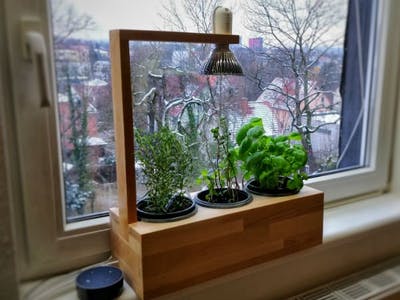 IEEE is offering a simple workshop to introduce innovative and useful ways to use your Arduino. This workshop will go through the steps of creating small system that will indicate you when your plant is thirsty!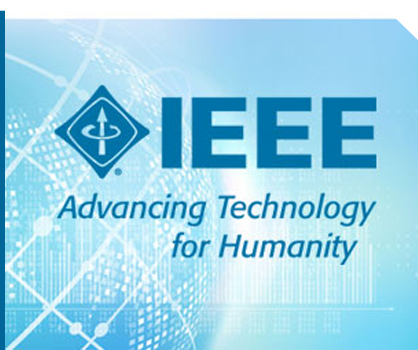 